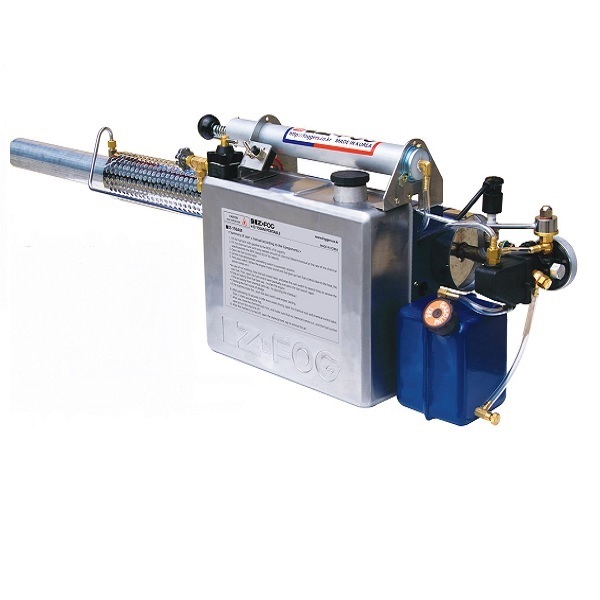 Máy phun khói mù nhiệt IZ FOG - 150AMSản xuất : IZ FOGModel  : 150AMXuất xứ : KoreaMáy phun khói mù nhiệt IZ FOG - 150AM  thích hợp để sử dụng diệt trừ côn trùng trong những khu vực như: nhà hàng, khách sạn, khu chung cư, xưởng sản xuất, nhà máy, khu chế xuất và không gian diện tích rộng...... Thông số kĩ thuật:Model: IZ 150 AMHiệu suất Động cơ :18.6 kw / 25.4hp / 16.000Kcal / HKích thước : 1.200 x 220 x 330Trọng lượng : 9kgCung cấp năng lượng : DC6VBình chứa hóa chất : 6,5 lBình nhiên liệu : 1,5 l